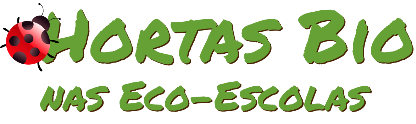 Horta Bio… em casaFicha de RegistoIdentificação da planta escolhidaIdentificação da planta escolhidaNome comum da espécie: Feijão ManteigaNome científico: Phaseolus vulgarisQuando colocaste a semente na terra?Atenção: as sementes sem água não germinam! A germinação inicia-se por uma intensa absorção de água.Quando colocaste a semente na terra?Atenção: as sementes sem água não germinam! A germinação inicia-se por uma intensa absorção de água.Data: 26.março.2020Data: 26.março.2020Quantos dias passaram até ao aparecimento da plântula?Regista este momento com uma fotografia!Não te esqueças: A planta “recém-nascida”, precisa de luz para realizar a fotossíntese, é desta forma que produz o seu próprio alimento.Quantos dias passaram até ao aparecimento da plântula?Regista este momento com uma fotografia!Não te esqueças: A planta “recém-nascida”, precisa de luz para realizar a fotossíntese, é desta forma que produz o seu próprio alimento.Resposta: Não sei, os meus papás já compraram assim as alfaces para eu plantar na terra.Resposta: Não sei, os meus papás já compraram assim as alfaces para eu plantar na terra.Registo semanal do desenvolvimento da planta:Gostaríamos que registasses, se possível, semanalmente, o desenvolvimento da tua planta. Se não se notarem modificações significativas, não necessitas de anotar.O que podes e deves registar?Quanto cresceu? Quantas folhas novas? Apareceram ramificações? Apareceu uma florescência, quando? A planta frutificou? A planta ficou com as folhas amareladas? Murchou? Tem parasitas? Atenção:Envia para o teu professor, com esta tabela, um conjunto de fotografias que exibam a evolução do crescimento da planta (4 a 8 fotografias).Registo semanal do desenvolvimento da planta:Gostaríamos que registasses, se possível, semanalmente, o desenvolvimento da tua planta. Se não se notarem modificações significativas, não necessitas de anotar.O que podes e deves registar?Quanto cresceu? Quantas folhas novas? Apareceram ramificações? Apareceu uma florescência, quando? A planta frutificou? A planta ficou com as folhas amareladas? Murchou? Tem parasitas? Atenção:Envia para o teu professor, com esta tabela, um conjunto de fotografias que exibam a evolução do crescimento da planta (4 a 8 fotografias).Semana 1:Semana 1:Semana 2 : Reparamos que tinham já raízes, que já tinham germinado. Passamo-los para a terra!Semana 2 : Reparamos que tinham já raízes, que já tinham germinado. Passamo-los para a terra!Semana 9 : Estão a crescer, mas com o calor que se faz sentir, penso que estão a “morrer”Semana 9 : Estão a crescer, mas com o calor que se faz sentir, penso que estão a “morrer”Semana ….. :Semana ….. :Por fim…Descreve-nos como foi feita a sementeira:Os meus papás compraram ervilhas tortas biológicas e eu aproveitei algumas ervilhas para fazer a germinação num copo de iogurte com algodão embebido.Como foi realizada a manutenção da tua planta?Passados 11 dias de colocadas as ervilhas num copo de iogurte com algodão embebido em água, expostos, não diretamente, e refrescado com água sempre que necessário, à luz solar, tínhamos rebentos, então com a ajuda da minha mãe e da minha avó fui colocar cada grão de feijão com raiz na terra.Que materiais utilizaste? O meu ancinho para remexer a terra, composto, para a terra, diretamente da minha caixa de compostagem, e muita água todos os dias.  À volta de cada pé tenho uma estaca para que a planta não se parta e cresça saudável.